NORDSKÅNSKA KENNELKLUBBENS NORDIC DOG SHOW I HÄSSLEHOLM 13-14 MAJ 2023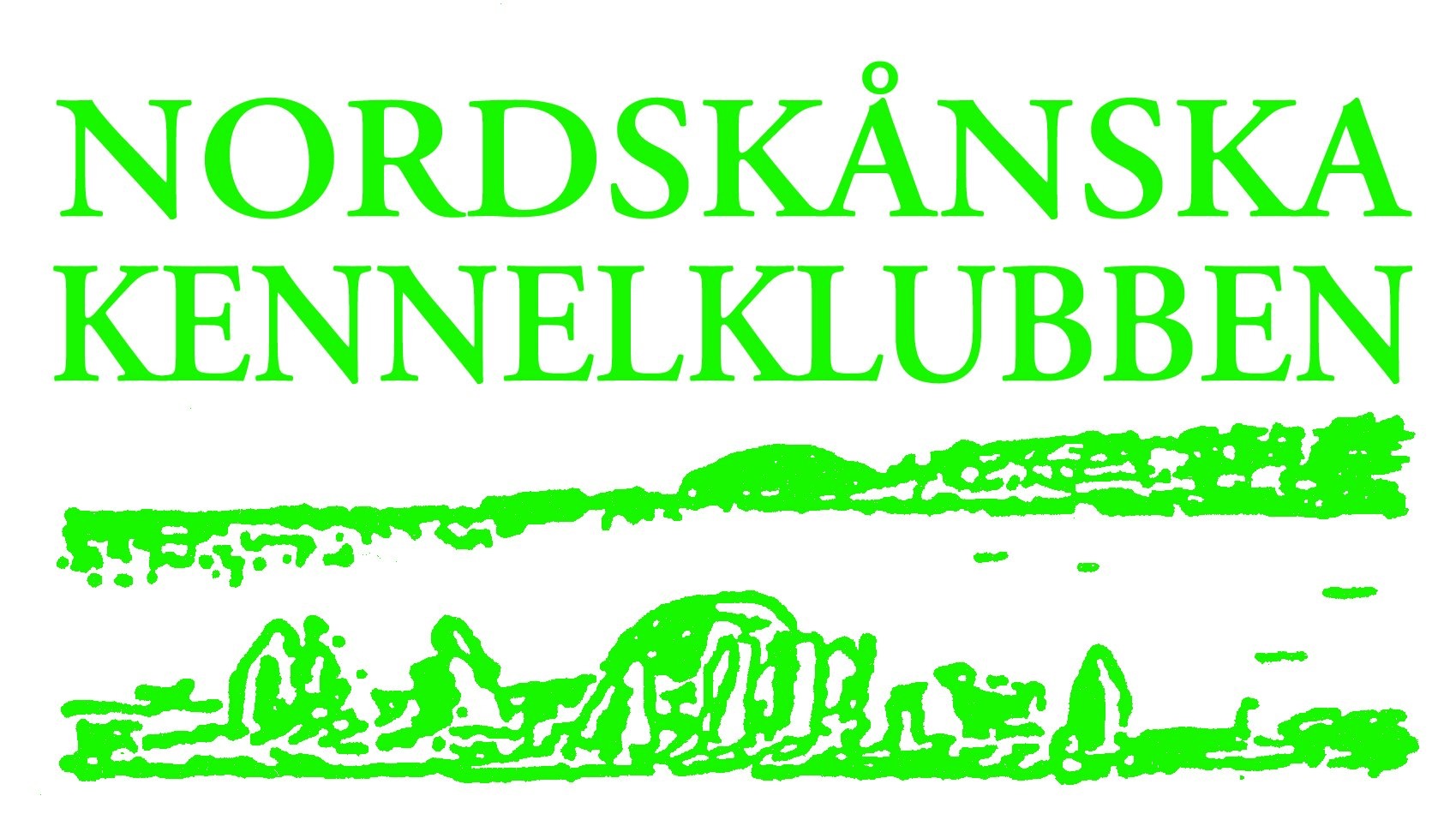 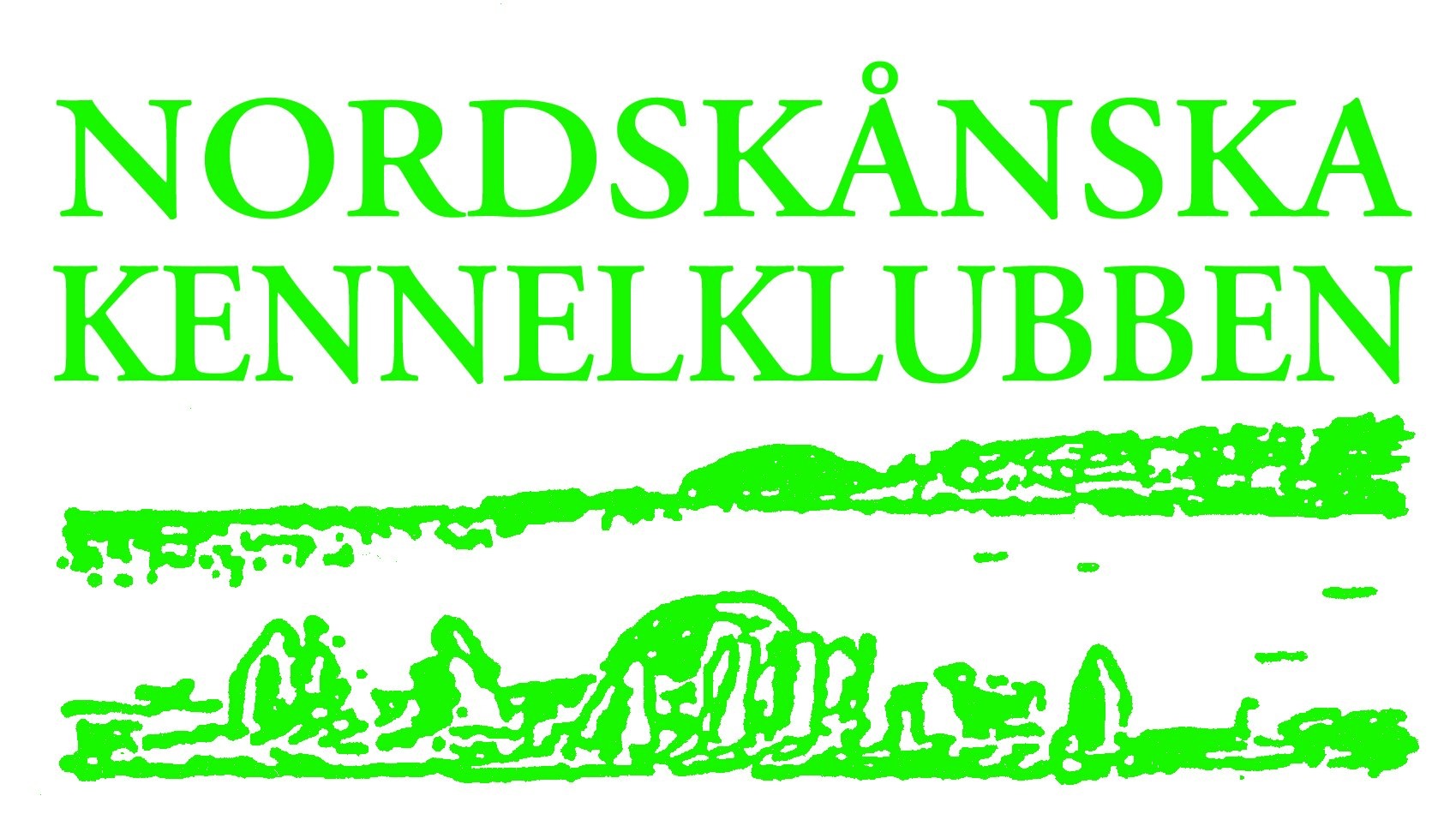 Utställningsplats/Showground: Hässleholmsgården, HässleholmSista anmälningsdag för anmälan per post utgår 14 april /Last entry by post April 14Sista anmälningsdag via internetanmälan utgår 18 april, kl 12.00 /Last entry via SKK online entry April 18, 12.00 am Anmäl via SKKs Internetanmälan/Enter via SKKs entry online: www.skk.se.In order to use the online entry the dog has to be in SKKs data base. For foreign dogs please send a copy of the registration certificate/pedigree to compete@skk.se a few days before you want to make the entry online.Internetanmälan gäller endast utställning, ej juniorhandling/Online entry for shows only not juniorhandling.Anmälan per post/Enter by post: blanketten/entry form ”Tävlingsanmälan” (finns att hämta på/download at www.skk.se) skickas till/send to Pia Molin, Nordskånska Kennelklubben, Ryckelösa Sofielund, 585 61 Linghem, Tel 013-700 69, 0707-23 66 64. Avgiften sätts in på Nordskånska Kennelklubbens PlusGiro 107 86 61-4.Frågor rörande din anmälan, kontakta/Inquiries regarding your entry: to Pia Molin, Ryckelösa Sofielund, 585 61 Linghem, piamol@outlook.com. Allmänna upplysningar/information: Tel 0709-367188, e-post ordf@nordskanskakennelklubben.se. Du hittar oss även på/You may also look at www.skk.se/nskk eller kontakta Svenska Kennelklubben, Tävlingsavdelningen, 08-795 33 22, 10-12, 13-15.Payment:Please pay the entry fee to our IBAN account number SE97 8000 0831 3921 3545 8897, Sparbanken Skåne, Hässleholm, Sweden.BIC-code SWEDSESSPayment receipts must indicate the name of the dog, registration number and owner.Payment must reach the Nordskånska Kennelklubben by last entry date.Anmälan till juniorhandling ska göras separat på blanketten Tävlingsanmälan/Entry to juniorhandling has to be done on the application ”Tävlingsanmälan” .
Endast digital katalog, gratis parkering.
NORDSKÅNSKA KENNELKLUBBEN ÖNSKAR DIG OCH DIN HUND HJÄRTLIGT VÄLKOMNA TILL VÅR UTSTÄLLNING I HÄSSLEHOLM---------------------------------------------------------------------------------------------------------------LÖRDAG 13 MAJGrupp: 2, 4, 6, 7, 9---------------------------------------------------------------------------------------------------------------GRUPP 2 - SCHNAUZER och PINSCHER, MOLOSSER och BERGSHUNDAR samt 	SENNENHUNDARAffenpinscher, aidi, cao da serra da estrela (pelo comprido, pelo curto), cao de castro laboreiro, cao de gado transmontano, cao fila de sao miguel, cimarrón uruguayo, ciobanesc romanesc de bucovina, dogue de bordeaux, dvärgpinscher, fila brasileiro, hollandse smoushond, kangal coban köpegi, kraski ovcar, mastín espanol, mastino napoletano, perro dogo mallorquín/ca de bou, presa canario, riesenschnauzer (p&s, sv, sv&si), rysk svart terrier, sarplaninac, schnauzer (p&s, sv), sredneasiatskaja ovtjarka, tibetansk mastiff, tornjak, tosa, österreichischer pinscher: Anders Tunold-Hanssen, Norge Appenzeller sennenhund, berner sennenhund, entlebucher sennenhund, grosser schweizer sennenhund: Johnny AnderssonBoxer, dogo argentino: Anneli Pukkila, Finland Broholmer: Annika Ulltveit-MoeBullmastiff, cane corso, engelsk bulldogg, grand danois, hovawart, kavkazskaja ovtjarka, landseer, mastiff, pyrenéerhund, pyreneisk mastiff, rafeiro do alentejo: Vytautas Baranauskas, LitauenContinental bulldog: Nedim Suta, Bosnien-Hercegovina Dansk-svensk gårdshund: Mikael NilssonDobermann, newfoundlandshund, pinscher, rottweiler, shar pei: Maria Amèlia Taborda, PortugalDvärgschnauzer (p&s, sv, sv&si, vit): Patric RagnarsonLeonberger: Paul StantonSankt bernhardshund (korth, långh): Svante FriskGRUPP 4 - TAXARTax, samtliga varianter: Anneli Pukkila, FinlandGRUPP 6 - DRIVANDE HUNDAR samt SÖK- och SPÅRHUNDARAlpenländiche dachsbracke, bayersk viltspårhund, beagle, bluetick coonhound, dalmatiner, drever, finsk stövare, gonczy polski, gotlandsstövare, haldenstövare, hamiltonstövare, hannoveransk viltspårhund, hygenstövare, ogar polski, otterhound, petit bleu de gascogne, porcelaine, schillerstövare, schweizisk liten stövare (berner, jura, luzerner, schwyzer), schweizisk stövare (berner, jura, luzerner, schwyzer), segugio italiano (släth, strävh), segugio maremmano, slovenský kopov, smålandsstövare, steirische rauhaarbracke, tirolerbracke, treeing walker coonhound, westfälische dachsbracke: Svante Frisk American foxhound, anglo-francais de petite venérie, anglo-russkaya gontjaja, ariégeois, basset artésien normand, basset bleu de gascogne, beagle harrier, billy, black and tan coonhound, blodhund bosanski ostrodlaki gonic-barak, briquet griffon vendéen, chien d’artois, crnogorski planinski gonic, deutsche bracke, dunkerstövare, erdélyi kopó, estnisk stövare, foxhound, francais blanc et noir, francais blanc et orange, francais tricolore, gascon saintongeois, grand anglo-francais blanc et noir, grand anglo-francais blanc et orange, grand anglo-francais tricolore, grand bleu de gascogne, grand griffon vendéen, griffon bleu de gascogne, griffon fauve de bretagne, griffon nivernais, harrier, hellinikos ichnilatis, istarski kratkodlaki gonic, istarski ostrodlaki gonic, plott, poitevin, posavski gonic, russkaja gontjaja, sabueso espanol, srpski gonic, srpski trobojni gonic, brandlbracke – (Vieräugl): Nedim Suta, Bosnien-HercegovinaBasset fauve de bretagne, basset hound, grand basset griffon vendéen, petit basset griffon vendéen, rhodesian ridgeback: Lars Hjelmtvedt, Norge GRUPP 7 - STÅENDE FÅGELHUNDARBracco italiano, braque d’auvergne, braque de l’ariège, braque du bourbonnais, braque francais type gascogne, braque francais type pyrénées, braque saint-germain, breton, ceský fousek, deutsch stichelhaar, drentsche patrijshond, engelsk setter, épagneul bleu de picardie, épagneul de pont-audemer, épagneul de saint-usuge, épagneul francais, épagneul picard, gammel dansk hönsehund, gordon setter, griffon d’arret à poil dur/korthals, grosser münsterländer, irländsk röd och vit setter, irländsk röd setter, kleiner münsterländer, korthårig vorsteh, långhårig vorsteh, perdigueiro portugues, perdiguero de burgos, pointer, pudelpointer, slovenský hrubosrsty stavac, spinone, stabijhoun, strävhårig vorsteh, ungersk vizsla korth, ungersk vizsla strävh, weimaraner (korth, långh): Marianne Holmli, NorgeGRUPP 9 - SÄLLSKAPSHUNDARBichon frisé, fransk bulldogg, russkiy toy (släth, långh): Nedim Suta, Bosnien-HercegovinaBichon havanais, chinese crested dog: Marie Thorpe, IrlandBolognese, cavalier king charles spaniel, lhasa apso, malteser, prazský krysarík: Viera Vitkóva, SlovakienBostonterrier, king charles spaniel, shih tzu, tibetansk terrier: Åsa Fröding AnderssonChihuahua korth, chihuahua långh, japanese chin, pekingese: Margaret Conran O’Gorman, IrlandCoton de tuléar, griffon belge, griffon bruxellois, löwchen, petit brabancon, russkaja tsvetnaja bolonka: Paul StantonKromfohrländer, mops: Annika Ulltveit-Moe Papillon, phalène, tibetansk spaniel: George Schogol, GeorgienPudel dvärg, pudel mellan, pudel stor, pudel toy: Brett HamiltonRESERVDOMARE: Fredrik Nilsson, Mikael NilssonGRUPPDOMAREGrupp 2: Marie Thorpe, IrlandGrupp 4/6: Anders Tunold-Hanssen, NorgeGrupp 7: Marianne Holmli, NorgeGrupp 9: Johnny AnderssonJuniorhandling: Brett HamiltonBästa valp: George Schogol, GeorgeinBästa junior: Paul StantonBästa veteran: Svante FriskBästa avelsgrupp: Viera Vítková, SlovakienBästa uppfödargrupp: Patric Ragnarson---------------------------------------------------------------------------------------------------------------SÖNDAG 14 MAJGrupp: 1, 3, 5, 8, 10---------------------------------------------------------------------------------------------------------------GRUPP 1 - VALL-, BOSKAPS- och HERDEHUNDARAustralian cattledog, australian kelpie, australian stumpy tail cattle dog, belgisk vallhund (groenendael, laekenois, malinois, tervueren), bergamasco, bouvier des flandres, briard, komondor, kuvasz, miniature american shepherd, mudi, old english sheepdog, puli, pumi, vit herdehund: Anders Tunold-Hanssen, NorgeAustralian shepherd, slovenský cuvac, tysk schäferhund (normalh, långh): Vytautas Baranauskas, LitauenBearded collie, shetland sheepdog: Johnny Andersson Beauceron, berger des pyrénées à face rase, berger des pyrénées à poil long, berger picard, border collie, bouvier des ardennes, ca de bestiar, cao da serra de aires, ceskoslovenský vlciak, chodský pes, ciobanesc romanesc carpatin, ciobanesc romanesc mioritic, gos d’atura catalá, hollandse herdershond (korth, långh, strävh), hrvatski ovcar, juzjnorusskaja ovtjarka, maremmano abruzzese, polski owczarek nizinny, polski owczarek podhalanski, saarloos wolfhond, vostotjnoevropejskaja ovtjarka: Svante Frisk Collie korth, collie lång, schipperke: Marianne Holmli, Norge Lancashire heeler: Benny Blidh von Schedvin Nederlandse schapendoes: Maria Amélia Taborda, PortugalWelsh corgi cardigan, welsh corgi pembroke: Paul StantonGRUPP 3 - TERRIERAiredaleterrier, american hairless terrier, american toy fox terrier, bedlingtonterrier, biewer terrier, irländsk terrier, ratonero bodeguero andaluz, staffordshire bullterrier: Svante FriskBullterrier, ceskyterrier, dandie dinmont terrier, irish softcoated wheaten terrier, kerry blue terrier, lakelandterrier, miniatyr bullterrier, nihon teria, norfolkterrier, silky terrier, skyeterrier, yorkshireterrier: Torsten Himmrich, Tyskland American staffordshire terrier, australisk terrier, cairnterrier, irish glen of imaal terrier, rat terrier, sealyhamterrier, terrier brasiliero, welshterrier: Satu Järvinen, Danmark Borderterrier, jack russell terrier, manchesterterrier, tenterfield terrier: Gertrud HagströmEnglish toy terrier, norwichterrier, parson russell terrier, skotsk terrier, släthårig foxterrier, strävhårig foxterrier, tysk jaktterrier, west highland white terrier: Helena PeterzénsGRUPP 5 - SPETSAR och RASER AV URHUNDSTYPAkita, american akita, chow chow, cirneco dell’etna, eurasier, japansk spets, norsk buhund, norsk lundehund, podenco canario, pomeranian, siberian husky, volpino italiano: Nedim Suta, Bosnien-Hercegovina Alaskan malamute, grönlandshund: Lars Hjelmtvedt, NorgeAmerican eskimo dog, anjing kintamani-bali, canaan dog, canadian eskimo dog, dansk spids, hokkaido, jakutskaja lajka, kai, kishu, korea jindo dog, rysk-europeisk lajka, shiba, shikoku, västsibirisk lajka, östsibirisk lajka: Vytautas Baranauskas, LitauenBasenji finsk lapphund, hälleforshund, karelsk björnhund, lapsk vallhund, norrbottenspets, norsk älghund svart, svensk vit älghund, taiwan dog, thai bangkaew dog, thai ridgeback dog: Anneli Pukkila, FinlandFaraohund, finsk spets, norsk älghund grå (gråhund), perro sin pelo del perú (grande, médio, pequeno), podenco ibicenco (korth, strävh), podengo portugues pelo cerdoso (grande, médio, pequeno), podengo portugues pelo liso (grande, médio, pequeno): Brett HamiltonIsländsk fårhund, jämthund, svensk lapphund. västgötaspets: Mikael NilssonKeeshond, tysk spets (grosspitz, kleinspitz, mittelspitz), xoloitzcuintle (stor, mellan, liten): Åsa Fröding AnderssonSamojedhund: Patric RagnarsonGRUPP 8 - STÖTANDE HUNDAR, APPORTERANDE HUNDAR och 	VATTENHUNDARAmerican water spaniel, amerikansk cocker spaniel, cocker spaniel, field spaniel, irländsk vattenspaniel, portugisisk vattenhund, sussex spaniel: Viera Vitkòva, SlovakienBarbet, engelsk springer spaniel, nederlandse kooikerhondje, nova scotia duck tolling retriever, wetterhoun: George Schogol, GeorgienChesapeake bay retriever, curly coated retriever, golden retriever: Lars Hjelmtvedt, NorgeClumber spanie, labrador retriever: Annika Ulltveit-MoeFlatcoated retriever, welsh springer spaniel: Patric RagnarsonLagotto romagnolo, polski spaniel mysliwski: Benny Blidh von SchedvinPerro de agua espanol, wachtelhund: Mikael NilssonGRUPP 10 - VINTHUNDARAfghanhund: Anneli Pukkila, FinlandAzawakh, borzoi, chart polski, galgo espanol, greyhound, italiensk vinthund, magyar agar, sloughi: Marianne Holmli, NorgeIrländsk varghund, saluki, skotsk hjorthund: Marie Thorpe, Irland Whippet: Brett HamiltonRESERVDOMARE: Benny Blidh von Schedvin, Mikael NilssonGRUPPDOMAREGrupp 1: Nedim Suta, Bosnien-HercegovinaGrupp 3: Mikael NilssonGrupp 5: Annika Ulltveit-MoeGrupp 8: Benny Blidh von SchedvinGrupp 10: Paul StantonJuniorhandling: Patric RagnarsonBästa valp: Åsa Fröding AnderssonBästa junior: Annika Ulltveit-MoeBästa veteran: Svante FriskBästa avelsgrupp: Vytautas Baranauskas, LitauenBästa uppfödargrupp: George Schogol, GeorgienBEST IN SHOW: Svante FriskAnmälningsavgifter/Entry fee:SEK t.o.m. 18/4Valpklass/Puppy class   (6-9 mån)325:-Juniorklass/Junior class (9-18 mån)500:-Unghundsklass/Intermediate class (15-24 mån)500:-Bruks-/jaktklass/Working class (15 mån-)500:-Öppen klass/Open class (15 mån-)500:-Championklass/Champion class (15 mån-)500:-Veteranklass/Veteran class (8 år- )325:-Juniorhandling (inoff klass)125:-